Directorio de Agencias de PRDirectorio de Municipios de PRDirectorio de Agencias FederalesOficina CentralDirección PostalTeléfonos / FaxHorario de ServicioCalle Filipo de PlanaCarretera 20 km. 2.3 Barrio Monacillo AbajoSan Juan, PR		PO Box 270200San Juan, PR  00928-2900Tel:  (787) 273-3001Tel Audio Impedido: No DisponibleFax: (787) 792-0061AdministraciónLunes a viernes  8:00am a 4:30pmCentro de Recepción de Llamadas 9-1-1:7 días a la semana24 horasCentro de Recepción de Llamadas 3-1-1:Lunes a viernes  8:00am a 6:00pm Ejecutivo:Juan G. Morales Vargas, Director Ejecutivo Cerca de:Avenida Martínez Nadal y Ferretería National LumberSombrilla:E911Mapa:Ruta AMA:Parada TU:Martínez Nadal Oficinas de Servicio a través de Puerto RicoOficinas de Servicio a través de Puerto RicoOficinas de Servicio a través de Puerto RicoOficinas de Servicio a través de Puerto RicoDirección FísicaDirección PostalTeléfonos / Fax Horario de ServicioN/A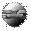 Otros Enlaces